PM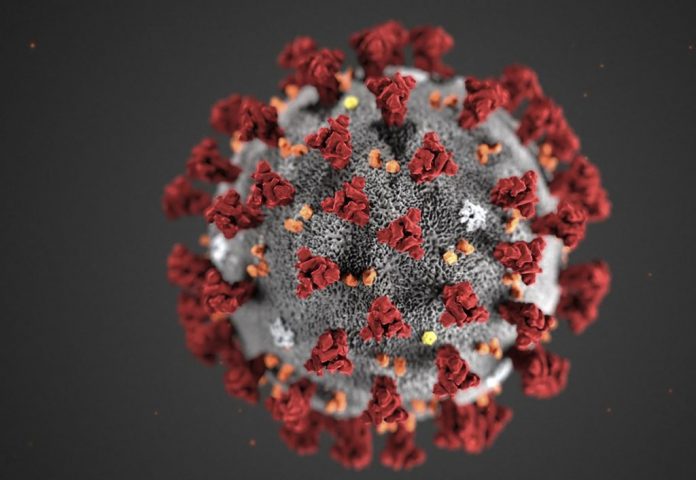 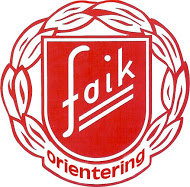 FAIK 5-Dagars Etapp 2 2020-04-12Tävlingsområde:	KariabergetVägvisning: 	Skyltning i form av skärmar vid infarten till bergtäckten längs med länsväg 2829 mellan Härja och Vitared nära Svedsjön, P-platsen är utmärkt på Eventor.Samåkning: 	Samåkning i begränsad omfattning, samling Rantens torg kl 09.30.Coronavirus: 	För att skydda dig och andra skall vi följa Folkhälsomyndighetens allmänna råd. Håll dig underrättad om vad som sägs! Var noga med att hålla avstånd! Starttid: 	På grund av stort antal anmälda kommer tävlingen att delas upp i två startgrupper där första start i första startgrupp är ca kl 08.30 och första start i andra startgrupp är ca kl 10.00. Tävlingsledningen kontaktar de familjer som skall starta i första startgrupp, övriga startar i andra startgrupp.Terräng: 	Detaljrik kuperad bondskog i stigrikt område för Grön/vit och Gul. För Svart Lång/Kort och Orange även detaljrik vildmarksterräng.Sekretariat: 	Brickändring och eventuella klassändringar meddelas via telefon, SMS eller mail till Henrik Balagué, 0735-828662 eller henrik.balague@gmail.com. Brickavläsning sker utanför sekretariats-bilen.Startrutin: 	Startstämpling, Försök hålla två minuters tidsavstånd mellan löpare i samma klass. Jämn startminut: Svart lång och Orange bana, Udda startminut: Svart kort, Gul och Grön/vit banaMålrutin: 	Brickavläsning utanför sekretariatsbil, resultat på Eventor efter tävling, OBS! ingen Livelox och kartan lämnas i en back vid mål, kartan får man inte tas med då området kommer att användas på USM.Tävlingsledning: 	Thomas Hjert, Henrik Balagué, Adam FredénEtappansvarig: 	Henrik BalaguéSekretariat: 	Patrik WallinKartritare: 	Håkan ÖhlundKartskala:		Alla banor 1:7500Banlängder: 	Svart Lång	4.5kmSvart Kort		3.1kmOrange		2.8kmGul		2.2kmGrön/vit		1.8kmTill start ca 50 mVälkomna! Falköpings AIK OK